TISKOVÁ ZPRÁVAHODNOCENÍ FINANČNÍHO ZDRAVÍ zdravotních pojišťoven V ČESKÉ REPUBLICE V ROCE 2022 Z ÚDAJŮ HOSPODAŘENÍ ZA ROK 2021Zpracovatel:AUDIT ONE s.r.o., Pobřežní 620/3, PSČ 186 00 Praha 8 – KarlínÚVOD, CÍLEHealthCare Institute o.p.s. (HCI) ve spolupráci s odborným partnerem - společností AUDIT ONE s.r.o. 
i v letošním roce provedla unikátní hodnocení českých zdravotních pojišťoven na základě jejich finančního zdraví. Jedná se o šesté hodnocení podle parametrů, které byly aplikovány prvně v roce 2017 při hodnocení finančního zdraví pojišťoven za rok 2016. Vycházíme z obecného faktu, že dobrá finanční kondice našich pojišťoven ovlivňuje dlouhodobě jak kvalitu služeb poskytovaných nemocnicemi a zdravotníky, tak i spokojenost pacientů a zaměstnanců nemocnic. Dovolujeme si Vám předložit na následujících stranách napjatě očekávané výsledky letošního ročníku.ZDROJOVÁ DATA, SPECIFIKA ZDRAVOTNÍCH POJIŠŤOVENZdrojová data:Podkladové materiály ke schvalování účetních závěrek zdravotních pojišťoven PS PČR za roky 2015, 2016, 2017, 2018, 2019, 2020, 2021.Vlastní účetní závěrky /výroční zprávy jednotlivých pojišťoven za roky 2015, 2016, 2017, 2018, 2019, 2020 a 2021. Nebyly využity neveřejné informace.Zdravotní pojišťovny jsou z pohledu účetního výkaznictví a jeho hodnocení specifický podnikatelský subjekt:Absence vlastníka, existuje pouze zřizovatel.Absence hospodářského výsledku, který by reálně zobrazoval finanční pozici společnosti.Subjekty jsou významně regulovány jak na straně výnosů/příjmů, tak na straně nákladů/výdajů, vysoká míra přerozdělování, která významně snižuje dopad „kvality“ kmene pojištěnců.Klíčová pro hodnocení finančního zdraví jsou tedy rozvahová data, která zobrazují i historické výsledky hospodaření.Ukazatele a váhy zobrazuje následující tabulka:Nejvyšší teoreticky dosažitelné skóre je 100 bodů (100 %).S ohledem na význam finančního zdraví zdravotních pojišťoven pro jejich dlouhodobou stabilitu byla pro tento rok zvýšena váha ukazatele Finanční zdraví (ze 40 % na 60 %) na úkor Efektivity hospodaření (ze 40 % na 20 %). Z tohoto důvodu nejsou u jednotlivých výsledků uvedena porovnání s minulými roky.VÝSLEDKY FINANČNÍHO ZDRAVÍ – DETAIL HODNOCENÍZdroje dat – na základě dat MFČR zpracoval AUDIT ONE s.r.o.* Maximální počet bodů v roce 2021 byl 40.Zdroje dat – na základě dat MFČR zpracoval AUDIT ONE s.r.o.Zdroje dat – na základě dat MFČR zpracoval AUDIT ONE s.r.o.* Maximální počet bodů v roce 2021 byl 40.Zdroje dat – na základě dat MFČR zpracoval AUDIT ONE s.r.o.V případě hodnocení efektivity hospodaření došlo k významnému vyrovnání bodového hodnocení s ohledem na skutečnost, že pojišťovny, jež historicky (v roce 2017 a částečně i 2016) vykazovaly nejvyšší bodové hodnocení, nevyužívaly zákonných limitů poměru provozních nákladů a významně tak vyčnívaly nad ostatními pojišťovnami – nastavily vysoký benchmark, se kterým jsme ostatní pojišťovny srovnávali.Od roku 2018 došlo k významné změně, kdy fakticky všechny pojišťovny využívaly legislativních limitů, došlo tak ke snížení benchmarku a vyrovnání pojišťoven – všechny pojišťovny vykazovaly obdobné poměry, dosáhly tedy stejného, vyššího hodnocení bez skutečného zvýšení efektivity. S ohledem 
na srovnatelnost metodiky s předchozím obdobím jsme však v metodice výpočtu neprováděli žádné změny.Koronavirová krize neměla v roce 2021 zásadní dopad na finanční zdraví /stabilitu hospodaření/ pojišťoven jako celku, neboť vysoký růst nákladů na zdravotní péči byl do značné míry eliminován významně zvýšenou úhradou za pojištěnce, za které hradí zdravotní pojištění stát. Přesto však mírně roste celková zadluženost pojišťoven, která zatím nedosahuje kritických hodnot. V příštím roce však může zadluženost zdravotních pojišťoven dále růst, což může mít negativní dopad na jejich stabilitu.NÁKLADY NA PREVENTIVNÍ PÉČIJako zcela samostatné hodnotící kritérium bylo nastaveno kritérium Preventivní péče, které 
je postaveno mimo celkové hodnocení.Nejedná se o hodnocení finančního zdraví, ale o hodnocení příspěvku pojišťoven 
k podpoře prevence zdraví svých pojištěnců, což může nepřímo snížit budoucí výdaje dané zdravotní pojišťovny (resp. celého systému zdravotní péče).Za vhodnou komparativní základnu byl stanoven objem výdajů na preventivní péči (náklady 
na zdravotní programy, náklady na ozdravné pobyty) na jednoho pojištěnce.V tabulce uvádíme skutečné výdaje na pojištěnce za rok 2021. Zdroje dat – na základě dat MFČR zpracoval AUDIT ONE s.r.o.PROFILY REALIZÁTORŮProfil HealthCare Institute o.p.s.HealthCare Institute o.p.s. je nezisková organizace, která pomáhá postupně zvyšovat bezpečnost 
a kvalitu českého zdravotnictví prostřednictvím zacílených projektů.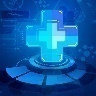 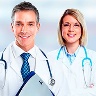 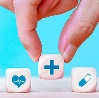 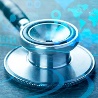 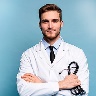 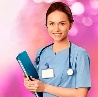 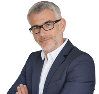 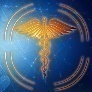 Profil AUDIT ONE S.R.O.AUDIT ONE s.r.o. je auditorská společnost zapsaná do seznamu vedeného Komorou auditorů České republiky a patří mezi renomované a respektované subjekty v oblasti auditorských, účetních 
a poradenských služeb s vysokým profesním a etickým kreditem. Díky zkušenému týmu, který má 
za sebou dlouhodobou praxi v oblasti auditu a daňového poradenství subjektům působícím v oblasti zdravotnictví, vyznáváme vůči našim klientům hodnoty jako je důvěra, spolehlivost, férovost a pokora. Společnost podléhá kontrole kvality prováděné Radou pro veřejný dohled nad auditem.KONTAKTYOrganizátor celostátního projektu NEMOCNICE ČR:HealthCare Institute o.p.s. – hodnocení a porovnávání kvality a efektivity ve zdravotnictví 
www.hc-institute.org, www.nejlepsi-nemocnice.czDaniel Vavřina, zakladateltel.: +420 608 878 400e-mail: d.vavrina@hc-institute.org Odborní partneři projektu:AUDIT ONE s.r.o.www.auditone.czJakub Kovář, partnertel.: +420 602 157 719e-mail: jakub.kovar@uditone.czOrganizace HealthCare Institute o.p.s. děkuje za podporu odbornému partnerovi:AUDIT ONE s.r.o.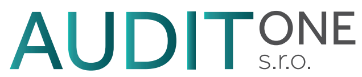 a také ostatním partnerům celostátního projektu „Zdravotní pojišťovna roku 2022“.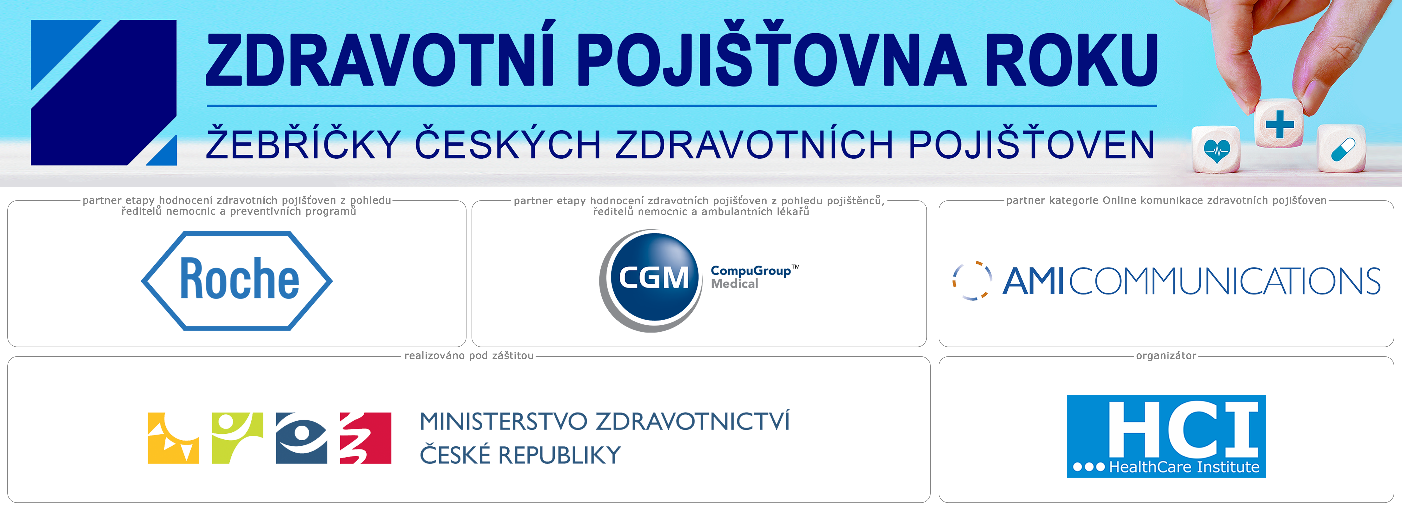 Finanční zdravíRelativní váha v rámci hodnotícího kritériaCelková zadluženost17 %Doba obratu závazků ve dnech25 %Finanční zásoba ke krytí zdravotní péče ve dnech25 %Zůstatek základního fondu na jednoho pojištěnce33 %Finanční zdraví celkem60 %Kvalita řízení aktivRelativní váha v rámci hodnotícího kritériaRelativní váha v rámci hodnotícího kritériaRelativní váha v rámci hodnotícího kritéria% pohledávek po splatnosti% pohledávek po splatnosti25 %25 %Doba obratu pohledávek z všeobecného zdravotního pojištění ve dnechDoba obratu pohledávek z všeobecného zdravotního pojištění ve dnechDoba obratu pohledávek z všeobecného zdravotního pojištění ve dnech50 %Odepsanost dlouhodobého majetkuOdepsanost dlouhodobého majetku25 %25 %Kvalita řízení aktiv celkemKvalita řízení aktiv celkem20 %20 %Efektivita hospodařeníRelativní váha v rámci hodnotícího kritériaProvozní náklady na jednoho pojištěnce50 %Provozní náklady na objem výdajů na zdravotní péči50 %Efektivita hospodaření celkem20 %Celkové hodnocení – maximální počet bodů: 100Počet bodů 2022Počet bodů 2021Zaměstnanecká pojišťovna Škoda84,1088,39Oborová zdravotní pojišťovna zaměstnanců bank, pojišťoven
a stavebnictví81,7488,13Česká průmyslová zdravotní pojišťovna80,9488,73Pojišťovna 178,18Pojišťovna 277,71Pojišťovna 374,38Pojišťovna 460,90Finanční zdraví – maximální počet bodů: 60Počet bodů 2022Počet bodů 2021*Zaměstnanecká pojišťovna Škoda54,6336,10Oborová zdravotní pojišťovna zaměstnanců bank, pojišťoven
a stavebnictví53,1635,76Česká průmyslová zdravotní pojišťovna52,7135,66Pojišťovna 149,46Pojišťovna 247,81Pojišťovna 347,20Pojišťovna 429,34Řízení aktiv – maximální počet bodů: 20Počet bodů 2022Počet bodů 2021Všeobecná zdravotní pojišťovna České republiky16,0213,98Zaměstnanecká pojišťovna Škoda15,8715,46Zdravotní pojišťovna ministerstva vnitra 
České republiky14,7614,92Pojišťovna 114,29Pojišťovna 214,05Pojišťovna 313,36Pojišťovna 411,56Efektivita hospodaření – maximální počet bodů: 20Počet bodů 2022Počet bodů 2021*Vojenská zdravotní pojišťovna České republiky20,0039,81Oborová zdravotní pojišťovna zaměstnanců bank, pojišťoven
a stavebnictví14,2938,68Česká průmyslová zdravotní pojišťovna14,1838,95Pojišťovna 113,96Pojišťovna 213,88Pojišťovna 313,82Pojišťovna 413,59PoziceVýdaje na zdravotní péči – 
preventivní péče na pojištěnceVýdaje v KČ 
na pojištěnce (2021)1Zaměstnanecká pojišťovna Škoda3622Česká průmyslová zdravotní pojišťovna3173Oborová zdravotní pojišťovna zaměstnanců bank, pojišťoven
a stavebnictví2944Pojišťovna 12755Pojišťovna 22716Pojišťovna 32317Pojišťovna 4160